Hierbij bied ik u de nota naar aanleiding van het verslag inzake het bovenvermelde voorstel van wet en het ontwerpbesluit aan, met enkele bijlagen.De Minister van Justitie en Veiligheid,Ferd Grapperhaus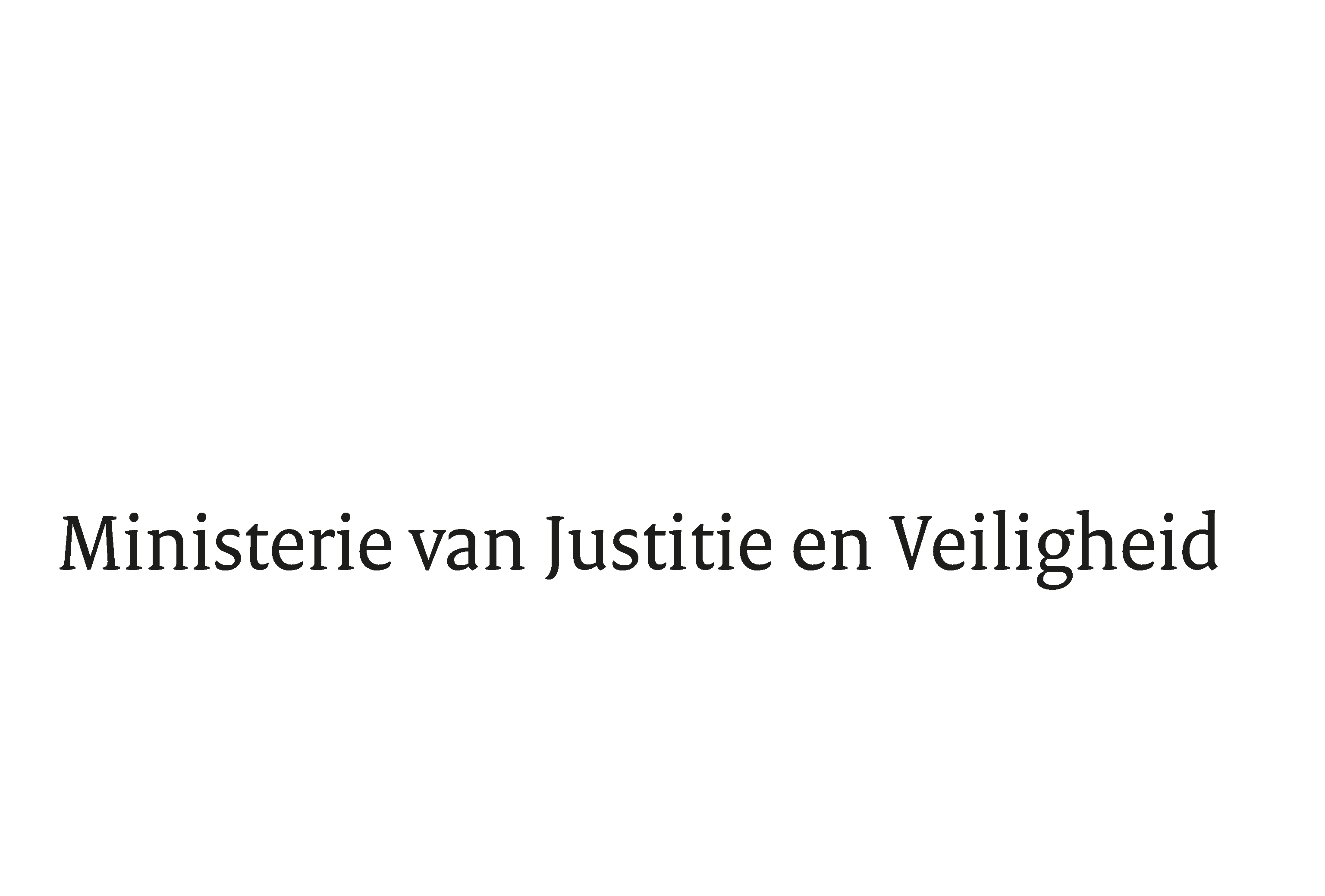 > Retouradres Postbus 20301 2500 EH  Den Haag> Retouradres Postbus 20301 2500 EH  Den HaagAan de Voorzitter van de Tweede Kamer der Staten-GeneraalPostbus 20018 2500 EA  DEN HAAGAan de Voorzitter van de Tweede Kamer der Staten-GeneraalPostbus 20018 2500 EA  DEN HAAGDatum24 september 2021Onderwerp Wijziging van de Wet ter Bescherming Koopvaardij houdende aanpassingen in verband met het certificerings- en vergunningstelsel, de positie van particuliere beveiligers, de scheepsbeheerder en de kapitein, de verwerking van bijzondere persoonsgegevens en herstel van enkele onvolkomenheden (Reparatiewet WtBK)Besluit houdende regels ter uitvoering van de Wet ter Bescherming Koopvaardij (Besluit bescherming koopvaardij)Directie Wetgeving en Juridische ZakenSector Staats- en BestuursrechtTurfmarkt 1472511 DP  Den HaagPostbus 203012500 EH  Den Haagwww.rijksoverheid.nl/jenvOns kenmerk3526303Bijlagen7Bij beantwoording de datum en ons kenmerk vermelden. Wilt u slechts één zaak in uw brief behandelen.